The Experienced Newbie‘What is the experience of joining an established Integrative psychotherapy training group?’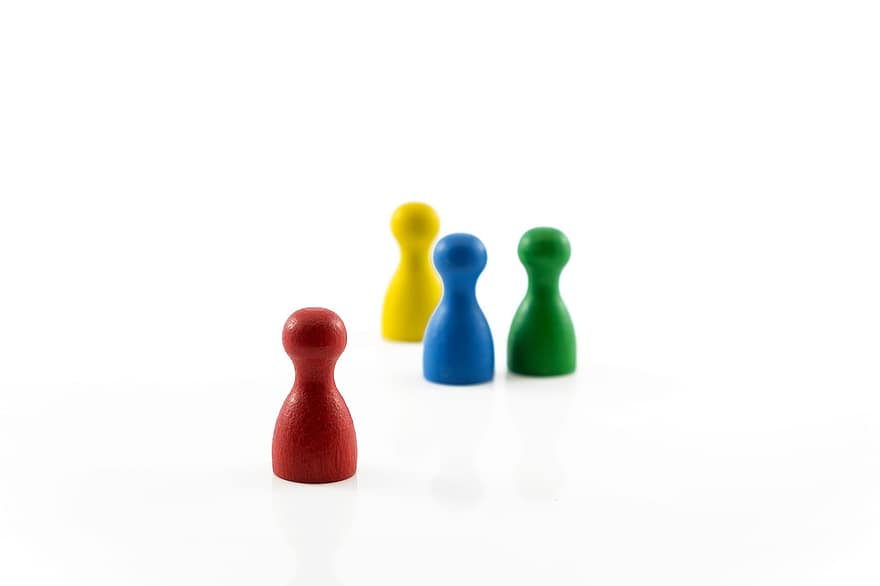 Hi – I’m Ruth White, a BACP accredited Integrative psychotherapist who has returned to study at Masters level in my core modality.  If you have done this too, I am interested to hear your story and invite you to take part in my Heuristic enquiry into this topic.  
Are you a qualified counsellor/psychotherapist at BSc/BA (level 6), and have you been working as a counsellor/psychotherapist for several years?Are you now an Integrative Masters psychotherapy trainee, who joined the programme in year two or three?  Did you join an established training group, and have you remained in that group for a minimum of one academic year?Alternatively, have you graduated from an Integrative Masters training within the last three years and meet the above criteria?I am in the fourth year of studying for a MSc Integrative Psychotherapy at The Sherwood Psychotherapy Training Institute, Nottingham.  Your participation will contribute to my final year research dissertation.  This research is undertaken in line with BACP, SPTI and UKCP ethical guidelines.If you are interested and would like more information, please contact Ruth atbrookfieldscounselling@outlook.com 